日照航空人才发展有限公司2023年度信息公开报告一、基本信息（一）工商注册登记信息1.中文名称：日照航空人才发展有限公司。2.法定代表人：周元升。3.注册地址：山东省日照市东港区后村镇山字河机场。4.经营范围：一般项目：人力资源服务（不含职业中介活动、劳务派遣服务）；劳务服务（不含劳务派遣）；招生辅助服务；会议及展览服务；文化场馆管理服务；品牌管理；社会经济咨询服务；信息咨询服务（不含许可类信息咨询服务）；企业管理咨询；航空商务服务；日用百货销售；互联网销售（除销售需要许可的商品）；砼结构构件销售；五金产品批发；建筑材料销售；信息技术咨询服务；技术服务、技术开发、技术咨询、技术交流、技术转让、技术推广；金属材料销售；建筑装饰材料销售；销售代理。（除依法须经批准的项目外，凭营业执照依法自主开展经营活动）5.办公地址：山东省日照市东港区后村镇山字河机场综合楼。6.邮政编码：276800。（二）公司简介日照航空人才发展有限公司，于2017年3月27日成立，注册资本为人民币2050万元整，其中山东省机场管理集团日照机场有限公司出资1050万元，占总股本的51.22%；日照市财金投资集团有限公司出资1000万元，占总股本的48.78%。二、治理信息（一）公司董事会以及其他高级管理人员任职情况公司管理架构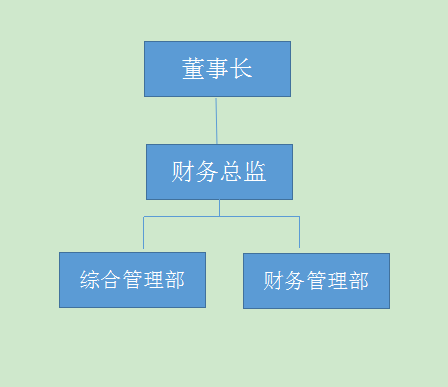 三、重要事项2023年8月，免去郑嘉洲的日照航空人才发展有限公司董事、董事长。2023年8月，周元升任日照航空人才发展有限公司董事、董事长。2023年12月，公司注销。日照航空人才发展有限公司                          2024年2月5日姓名职务性别任现职时间周元升董事长男2023.08至2023.12马小云董事、财务总监女2022.04至2023.12徐晓琳外部董事女2022.04至2023.12